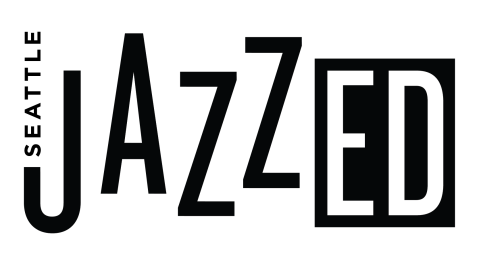 2018 New York Field TripItinerary Flights 
Saturday, June 2: Seattle to New York (JFK) – Delta #2218, Leaves 7:40 AM, Arrives 4:06 PM
Tuesday, June 5: New York (JFK) to Seattle – Delta #805, Leaves 4:55 PM, Arrives 8:11 PMHotel
Holiday Inn Midtown West
538 W 48th Street, NY, NY 10036 
212-582-0692JazzED Staff/Chaperone Cell NumbersLaurie de Koch – 206-719-3726Britt Madsen – 206-326-9256Kelly Clingan – 206-981-9451Ricardo Luna – 323-494-7388Beverly Gilbert –  425-765-2220Jerry Gilbert – 425 503-9586Day 1 – Saturday, June 25:30 AM – Meet at Delta Airlines departure desk7:40 AM – Depart Seattle, arrive JFK 4:10 PM5:00 PM – Ground transportation to hotel5:30 PM – Check into hotel/Purchase Metro Card/Dinner and city exploring in small groups11:30 PM – Room Check12:00 AM – Lights outDay 2 – Sunday, June 38:30 AM – Breakfast in the hotel9:00 AM – Depart for Jazz at Lincoln Center10:00 AM to Noon – Improvisation workshop at Jazz at Lincoln CenterNoon to 12:45 – Catered Lunch1:00 PM to 5:00 PM – Big Band clinic at Jazz at Lincoln Center5:00 PM – 7:30 – Dinner and free time 7:30 PM – Meet at the Bowery Ballroom8:00 PM – Sammy Miller and the Congregation performance, Bowery Ballroom11:30 PM – Room Check12:00 AM – Lights outDay 3 – Monday, June 48:00 AM – Breakfast in hotel8:30 AM – Depart for Museums 10 AM to 2:00 PM – Natural History Museum tours/Lunch2:00 PM – Return to hotel to get instruments4:00 PM to 7:00 PM – Jam Session and pizza dinner7:00 to 9:00 PM – Free time9:00 PM – Meet at The Jazz Standard9:30 – Mingus Big Band, The Jazz Standard12:00 PM – Room check12:30 AM – Lights out
Day 4 – Tuesday, June 58:00 AM – Breakfast in hotel and free time in New York City12:00 PM – Meet back at hotel; Luggage out of rooms1:00 PM - Ground transportation to Airport (JFK)4:55 PM – Depart JFK, Arrive Seattle 8:10 PM

-Itinerary details are subject to change-Additional Trip InformationDeparting Seattle5:30 AM – Meet at Delta departure area (Saturday, June 2)Find your chaperoneChaperone groups will check-in and go through security togetherChecking bags – wherever possible, students should carry their instrument onto the plane and check their suitcaseReturning to SeattleFlight lands at 8:11 PM (Tuesday, June 5)Meet your student at baggage claimPlease check in with your student’s chaperone before departing the airportSpending money - $180 minimumOne meal a day and snacks - $25/day = $100Subway fare - $30 Baggage check - $50Additional spending money – up to the familiesFinancial aid is available to ANY family who feels that these additional fees will be a hardshipWhat to bringDon’t bring unnecessary valuablesDon’t bring alcohol or drugsDo bring:Comfortable walking shoesComfortable/neat clothing (check the weather before you leave)Your instrument/mutes/musicSafetyNew York City is an active and vibrant city that is generally safe and easy to navigate.  Even so, please consider the following tips:Always travel in groupsAlways let your chaperone know where you areAlways exercise the same kind of caution and street sense that you exercise here in SeattleFinancial Information and DeadlinesTrip cost: $1,300Round Trip AirfareHotel – 3 nightsAirport Ground TransferMeals – 3 Breakfasts and 2 Group Meals (one lunch and one dinner)Music workshops with renowned New York artistsAdmission to two evening performances TBD (i.e. Jazz at Lincoln Center)NOT INCLUDED IN COST (families are responsible):	Baggage feesSubway fares2 dinners, 3 lunches, snacksSouvenirs and other incidentalsFinancial Aid JazzED is committed to ensuring that every student who wishes to can participate on this trip regardless of financial resources.   Flexible payment plans and scholarships are available.  On the trip commitment form, you will have the opportunity to notify us of your financial needs.Payment DeadlinesTrip payments will be made in 3 installments:
(unless financial aid or a more individualized payment plan is requested)February 1, 2017 - $500March 1, 2017 - $400April 1, 2017 - $400Chaperones and Tag-AlongsWhile several JazzED staff members will be travelling with the group, we are in need of 5 to 6 chaperones.  Unfortunately, because funds are limited to providing scholarships for students, chaperones must pay their own way.  Parents who do not wish to chaperone but are interested in participating on the trip are welcome to join us as tag-alongs.  Tag-along parents will be responsible for booking their own travel arrangements.